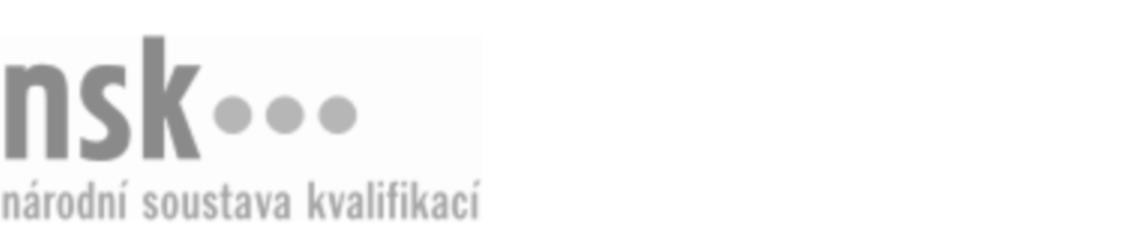 Kvalifikační standardKvalifikační standardKvalifikační standardKvalifikační standardKvalifikační standardKvalifikační standardKvalifikační standardKvalifikační standardAutotronik/autotronička hybridních pohonů a elektropohonů silničních motorových vozidel (kód: 23-127-M) Autotronik/autotronička hybridních pohonů a elektropohonů silničních motorových vozidel (kód: 23-127-M) Autotronik/autotronička hybridních pohonů a elektropohonů silničních motorových vozidel (kód: 23-127-M) Autotronik/autotronička hybridních pohonů a elektropohonů silničních motorových vozidel (kód: 23-127-M) Autotronik/autotronička hybridních pohonů a elektropohonů silničních motorových vozidel (kód: 23-127-M) Autotronik/autotronička hybridních pohonů a elektropohonů silničních motorových vozidel (kód: 23-127-M) Autotronik/autotronička hybridních pohonů a elektropohonů silničních motorových vozidel (kód: 23-127-M) Autorizující orgán:Ministerstvo průmyslu a obchoduMinisterstvo průmyslu a obchoduMinisterstvo průmyslu a obchoduMinisterstvo průmyslu a obchoduMinisterstvo průmyslu a obchoduMinisterstvo průmyslu a obchoduMinisterstvo průmyslu a obchoduMinisterstvo průmyslu a obchoduMinisterstvo průmyslu a obchoduMinisterstvo průmyslu a obchoduMinisterstvo průmyslu a obchoduMinisterstvo průmyslu a obchoduSkupina oborů:Strojírenství a strojírenská výroba (kód: 23)Strojírenství a strojírenská výroba (kód: 23)Strojírenství a strojírenská výroba (kód: 23)Strojírenství a strojírenská výroba (kód: 23)Strojírenství a strojírenská výroba (kód: 23)Strojírenství a strojírenská výroba (kód: 23)Týká se povolání:AutotronikAutotronikAutotronikAutotronikAutotronikAutotronikAutotronikAutotronikAutotronikAutotronikAutotronikAutotronikKvalifikační úroveň NSK - EQF:444444Odborná způsobilostOdborná způsobilostOdborná způsobilostOdborná způsobilostOdborná způsobilostOdborná způsobilostOdborná způsobilostNázevNázevNázevNázevNázevÚroveňÚroveňDodržování zásad BOZP, PO, ochrany zdraví, životního prostředí a právních předpisů při opravách vozidel s hybridním a elektropohonemDodržování zásad BOZP, PO, ochrany zdraví, životního prostředí a právních předpisů při opravách vozidel s hybridním a elektropohonemDodržování zásad BOZP, PO, ochrany zdraví, životního prostředí a právních předpisů při opravách vozidel s hybridním a elektropohonemDodržování zásad BOZP, PO, ochrany zdraví, životního prostředí a právních předpisů při opravách vozidel s hybridním a elektropohonemDodržování zásad BOZP, PO, ochrany zdraví, životního prostředí a právních předpisů při opravách vozidel s hybridním a elektropohonem44Orientace v technické dokumentaci automobilů s elektropohonemOrientace v technické dokumentaci automobilů s elektropohonemOrientace v technické dokumentaci automobilů s elektropohonemOrientace v technické dokumentaci automobilů s elektropohonemOrientace v technické dokumentaci automobilů s elektropohonem44Orientace v elektrotechnice a elektronice používané v osobních automobilech s elektropohonem, včetně měření jednotlivých veličinOrientace v elektrotechnice a elektronice používané v osobních automobilech s elektropohonem, včetně měření jednotlivých veličinOrientace v elektrotechnice a elektronice používané v osobních automobilech s elektropohonem, včetně měření jednotlivých veličinOrientace v elektrotechnice a elektronice používané v osobních automobilech s elektropohonem, včetně měření jednotlivých veličinOrientace v elektrotechnice a elektronice používané v osobních automobilech s elektropohonem, včetně měření jednotlivých veličin44Orientace v konstrukci akumulátorů a jejich uložení v osobních a užitkových automobilech s elektopohonemOrientace v konstrukci akumulátorů a jejich uložení v osobních a užitkových automobilech s elektopohonemOrientace v konstrukci akumulátorů a jejich uložení v osobních a užitkových automobilech s elektopohonemOrientace v konstrukci akumulátorů a jejich uložení v osobních a užitkových automobilech s elektopohonemOrientace v konstrukci akumulátorů a jejich uložení v osobních a užitkových automobilech s elektopohonem44Diagnostika dobíjení akumulátorůDiagnostika dobíjení akumulátorůDiagnostika dobíjení akumulátorůDiagnostika dobíjení akumulátorůDiagnostika dobíjení akumulátorů44Orientace v konstrukci a činnosti elektropohonu vozidelOrientace v konstrukci a činnosti elektropohonu vozidelOrientace v konstrukci a činnosti elektropohonu vozidelOrientace v konstrukci a činnosti elektropohonu vozidelOrientace v konstrukci a činnosti elektropohonu vozidel44Orientace v uspořádání a konstrukci hybridních pohonů silničních motorových vozidelOrientace v uspořádání a konstrukci hybridních pohonů silničních motorových vozidelOrientace v uspořádání a konstrukci hybridních pohonů silničních motorových vozidelOrientace v uspořádání a konstrukci hybridních pohonů silničních motorových vozidelOrientace v uspořádání a konstrukci hybridních pohonů silničních motorových vozidel44Orientace v provozních režimech hybridních pohonů silničních motorových vozidelOrientace v provozních režimech hybridních pohonů silničních motorových vozidelOrientace v provozních režimech hybridních pohonů silničních motorových vozidelOrientace v provozních režimech hybridních pohonů silničních motorových vozidelOrientace v provozních režimech hybridních pohonů silničních motorových vozidel44Diagnostika a opravy hybridního vozidlaDiagnostika a opravy hybridního vozidlaDiagnostika a opravy hybridního vozidlaDiagnostika a opravy hybridního vozidlaDiagnostika a opravy hybridního vozidla44Autotronik/autotronička hybridních pohonů a elektropohonů silničních motorových vozidel,  28.03.2024 12:46:31Autotronik/autotronička hybridních pohonů a elektropohonů silničních motorových vozidel,  28.03.2024 12:46:31Autotronik/autotronička hybridních pohonů a elektropohonů silničních motorových vozidel,  28.03.2024 12:46:31Autotronik/autotronička hybridních pohonů a elektropohonů silničních motorových vozidel,  28.03.2024 12:46:31Strana 1 z 2Strana 1 z 2Kvalifikační standardKvalifikační standardKvalifikační standardKvalifikační standardKvalifikační standardKvalifikační standardKvalifikační standardKvalifikační standardPlatnost standarduPlatnost standarduPlatnost standarduPlatnost standarduPlatnost standarduPlatnost standarduPlatnost standarduStandard je platný od: 16.12.2022Standard je platný od: 16.12.2022Standard je platný od: 16.12.2022Standard je platný od: 16.12.2022Standard je platný od: 16.12.2022Standard je platný od: 16.12.2022Standard je platný od: 16.12.2022Autotronik/autotronička hybridních pohonů a elektropohonů silničních motorových vozidel,  28.03.2024 12:46:31Autotronik/autotronička hybridních pohonů a elektropohonů silničních motorových vozidel,  28.03.2024 12:46:31Autotronik/autotronička hybridních pohonů a elektropohonů silničních motorových vozidel,  28.03.2024 12:46:31Autotronik/autotronička hybridních pohonů a elektropohonů silničních motorových vozidel,  28.03.2024 12:46:31Strana 2 z 2Strana 2 z 2